SÍNTESIS BIOGRÁFICA 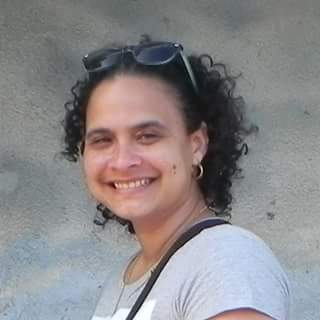 DATOS PERSONALESNOMBRE Y APELLIDOS: Yailén Martínez Jiménez PROVINCIA: Villa Clara   MUNICIPIO: Santa ClaraMILITANCIA: PCCFACULTAD: Matemática – Física – Computación    Departamento: Computación   TRAYECTORIA Nació el 28 de enero de 1982 en Santa Clara, provincia Villa Clara. Cursó sus estudios primarios en la escuela Hurtado de Mendoza, donde al terminar el sexto grado recibió un reconocimiento por haber culminado con el promedio más alto de ese año. Los estudios secundarios los realizó en Capitán Roberto Rodríguez, y los estudios preuniversitarios en el IPUEC “1ro de Mayo”, donde fue reconocida por alcanzar el primer lugar en el escalafón general.Cursando el 11no grado ingresó a las filas de la Unión de Jóvenes Comunistas (UJC). Inició sus estudios en la Universidad Central “Marta Abreu” de Las Villas en el curso 1999 – 2000 en la Facultad de Matemática – Física – Computación específicamente en la carrera de Ciencias de la Computación. Participó activamente todos los años en los juegos Criollos. Durante su tercer año desempeñó el cargo de jefa de deporte de la facultad. En el curso 2001-2002 resultó la atleta más destacada en Softbol. Contribuyó al desarrollo de los festivales de artistas aficionados. Participó en fórum estudiantiles, fue Alumna Ayudante desde cuarto año, impartió clases en la municipalización, específicamente a los estudiantes de la carrera de Derecho. Estuvo presente todos los años en las Brigadas Estudiantiles de Trabajo (BET). Fue parte de los estudiantes que participaron en el Censo de los Pensionados, y participó en el Censo de Población y Viviendas así como en el Censo de Informatización que se desarrolló en las diferentes empresas del país.Recibió varios reconocimientos por resultar en varias ocasiones alumna más destacada en deporte a nivel de brigada y de facultad. En el curso 2002-2003 recibió un reconocimiento por resultar la alumna más integral de la facultad.En el curso 2003-2004, cursando el quinto año, dio el paso el frente ante la tarea de Formación Pedagógica, concluyendo su formación profesional en la CUJAE. Mientras recibía la preparación pedagógica impartió docencia en la Universidad de las Ciencias Informáticas (UCI). Regresó a la Universidad donde recibió el título por parte de la UCLV y la UH y fue seleccionada la alumna más destacada en deporte y la más integral de la graduación de ese curso a nivel de facultad.Inició su vida laboral en la UCLV, en el departamento de computación, vinculándose a las reuniones de Departamento, las sesiones científicas del CEI, actividades del sindicato, entre otras.Se incorporó al Comité de Base de Trabajadores de Computación, y asumió el cargo de Secretaria de Funcionamiento del Comité Primario de la UJC en la Facultad, posteriormente asumió el cargo de Secretaria General y se incorpora a través de un crecimiento especial a las filas del PCC en el año 2005, manteniendo temporalmente doble militancia UJC-PCC.En el año 2007 obtiene el título de Máster en Ciencia de la Computación. Ha realizado estancias de investigación en la Universidad Libre de Bruselas, Bélgica, donde obtuvo los títulos de Master of Computer Science en el 2008 y de Doctor in Sciences en octubre del 2012, el cual homologa como Doctora en Ciencias Técnicas en el 2013.Actualmente es Profesora Auxiliar del Departamento de Computación de  de Matemática, Física y Computación de la UCLV. Ha publicado diversos artículos en revistas cubanas y extranjeras y memorias de eventos, entre las que destacan 12 publicaciones en revistas internacionales del grupo 1; además de su destaca participación en eventos científicos nacionales, ha presentado trabajos en alrededor de 25 eventos científicos internacionales de reconocido prestigio, desarrollados en Cuba, Alemania, Bélgica, Portugal, Italia, entre otros países. Por su destacada trayectoria ha recibido 5 veces el premio CITMA provincial. En 2017 fue galardonada con el Premio CITMA nacional, como Joven Investigadora en el área de Ciencias de la Computación; de igual forma posee el Premio Nacional de la Academia de Ciencias de Cuba en el año 2012. Ha sido revisora de las revistas Journal of Scheduling (Elsevier) y Journal of Parallel and Distributed Computing (Elsevier, factor de impacto 1.011) en las cuales su tarea ha sido reconocida. Posee 4 registros de Software. Ha participado en alrededor de 7 escuelas de verano y simposios en Belgica, Hungria, Belfast, Alemania, Grecia.Se ha caracterizado por ser sumamente responsable y por su gran disposición a asumir tareas, entre estas destacan su labor como coordinadora de la carrera Ingeniería Informatica, Secretaria General del núcleo del PCC de su área, Vice-decana de Investigación y Postgrado, y actualmente el cargo de Jefa del departamento de Computación.